DELHI PUBLIC SCHOOL, SRINAGAR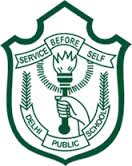 REVISION WORKSHEETCLASS: 3rd     SUBJECT: EVSNAME:							CLASS & SEC:Q1.Fill in the blanks:a)  __________is the blue planet.b)  We smell with our______________.c). __________is the hot ball of gases.d) Plants have green coloured _____________.Q2.Match the following:a) Cow		planetb) Plant		fruitc) Mars		festivald) Eid			skine) Feel			calfQ3.Read the functions & identify the parts of plant & human bodya) I help you to see the surroundings_____________.b) I hold the plant firmly in the soil_____________.c) We are the beautiful parts of plant__________________.d) I help you to hear the sound produced in your surroundings____________.Q4.Write three ways to keep yourself clean.Q5.Draw & label a colourful diagram showing different partsof plant.